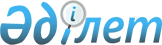 О внесении изменений в постановление Правительства Республики Казахстан от 2 декабря 2016 года № 760 "Об утверждении Правил выдачи разрешений на неоднократное пересечение Государственной границы Республики Казахстан казахстанскими и иностранными судами и казахстанскими воздушными судами, задействованными в операциях по недропользованию и обеспечении операций по недропользованию"Постановление Правительства Республики Казахстан от 25 декабря 2023 года № 1179.
      Правительство Республики Казахстан ПОСТАНОВЛЯЕТ:
      1. Внести в постановление Правительства Республики Казахстан от 2 декабря 2016 года № 760 "Об утверждении Правил выдачи разрешений на неоднократное пересечение Государственной границы Республики Казахстан казахстанскими и иностранными судами и казахстанскими воздушными судами, задействованными в операциях по недропользованию и обеспечении операций по недропользованию" следующие изменения:
      преамбулу изложить в следующей редакции:
      "В соответствии с подпунктом 12-1) статьи 55 Закона Республики Казахстан "О Государственной границе Республики Казахстан" Правительство Республики Казахстан ПОСТАНОВЛЯЕТ:";
      в Правилах выдачи разрешений на неоднократное пересечение Государственной границы Республики Казахстан казахстанскими и иностранными судами и казахстанскими воздушными судами, задействованными в операциях по недропользованию и обеспечении операций по недропользованию, утвержденных указанным постановлением:
      пункт 1 изложить в следующей редакции:
      "1. Настоящие Правила выдачи разрешений на неоднократное пересечение Государственной границы Республики Казахстан казахстанскими и иностранными судами и казахстанскими воздушными судами, задействованными в операциях по недропользованию и обеспечении операций по недропользованию (далее – Правила), разработаны в соответствии с подпунктом 12-1) статьи 55 Закона Республики Казахстан "О Государственной границе Республики Казахстан" (далее – Закон) и определяют порядок выдачи разрешений на неоднократное пересечение Государственной границы Республики Казахстан казахстанскими и иностранными судами и казахстанскими воздушными судами, задействованными в операциях по недропользованию и обеспечении операций по недропользованию.
      Настоящие Правила распространяются на казахстанские и иностранные суда и казахстанские воздушные суда, в том числе суда на воздушной подушке, задействованные в операциях по недропользованию и обеспечении операций по недропользованию.";
      пункты 3 и 4 изложить в следующей редакции:
      "3. Разрешение на неоднократное пересечение Государственной границы Республики Казахстан казахстанскими и иностранными судами, задействованными в операциях по недропользованию и обеспечении операций по недропользованию, по форме согласно приложению 1 к настоящим Правилам (далее – разрешение) выдается Пограничной службой Комитета национальной безопасности Республики Казахстан (далее – Пограничная служба) по месту регистрации или пункту базирования казахстанского судна или пункту захода на территорию Республики Казахстан иностранного судна. При этом выданные Пограничной службой разрешения по месту регистрации индивидуального предпринимателя или уполномоченного представителя юридического лица, филиала, представительства действуют на всех морских пунктах пропуска через Государственную границу Республики Казахстан, без необходимости получения разрешения по месту базирования судна.
      4. Для получения разрешения индивидуальный предприниматель или юридическое лицо, филиал, представительство (далее – заявитель) представляют по месту регистрации или месту базирования судна в территориальное подразделение Пограничной службы, на участке ответственности которого планируются выходы судов, следующие документы:
      1) письменное заявление о выдаче разрешения по форме согласно приложению 2 к настоящим Правилам (далее – заявление);
      2) копию документа, подтверждающего право собственности на судно, либо копию договора между недропользователем и подрядной организацией на аренду судна (транспортировку) и (или) копию договора между подрядной организацией и судовладельцем;
      3) копию свидетельства о праве плавания судна под Государственным флагом Республики Казахстан или разрешения на эксплуатацию судна, плавающего под флагом иностранного государства в казахстанском секторе Каспийского моря;
      4) копии документов, удостоверяющих личность членов экипажа, а также работников, прикомандированных лиц, лиц, находящихся в деловой командировке, сотрудников государственных органов и организаций, перемещаемых на соответствующем средстве в район недропользования;
      5) копии разрешений на работу для иностранных граждан и лиц без гражданства, копии трудового договора для граждан государств – членов Евразийского экономического союза, иностранных граждан и лиц без гражданства, граждан государств – членов Евразийского экономического союза, находящихся в Республике Казахстан в деловой командировке, письмо о командировании;
      6) в случае необходимости копии виз, выданных иностранным гражданам и (или) лицам без гражданства;
      7) письменное заявление от недропользователя, собственника или лица, управляющего портом, морским терминалом, каналом, причальным сооружением Республики Казахстан, о том, что индивидуальный предприниматель или юридическое лицо, филиал, представительство привлечены на основании договора на предоставление товаров, работ или услуг в целях осуществления операций по недропользованию с указанием реквизитов договора;
      8) координаты района недропользования и (или) обеспечения операций по недропользованию, а также рекомендуемые пути следования к нему и обратно;
      9) копию декларации на товары в отношении иностранного судна, выпущенной уполномоченным органом в сфере таможенного дела.";
      пункты 13 и 14 изложить в следующей редакции:
      "13. Разрешение на неоднократное пересечение Государственной границы Республики Казахстан казахстанскими воздушными судами, задействованными в операциях по недропользованию на контрактной территории, расположенной в водном пространстве казахстанского сектора Каспийского моря, по форме согласно приложению 4 к настоящим Правилам (далее – разрешение) выдается Пограничной службой по месту регистрации или пункту базирования казахстанского воздушного судна. При этом выданные Пограничной службой разрешения по месту регистрации индивидуального предпринимателя или уполномоченного представителя юридического лица, филиала, представительства действуют на всех пунктах пропуска, открытых для международных авиаперевозок в аэропортах городов Республики Казахстан, без необходимости получения разрешения по месту базирования воздушного судна.
      Полеты воздушных судов, осуществляющих доставку людей, грузов и товаров с территории Республики Казахстан на искусственные острова, установки и сооружения, плавучие буровые установки, включая плавучие гостиницы, расположенные в водном пространстве казахстанского сектора Каспийского моря, либо с искусственных островов, установок и сооружений, плавучих буровых установок, включая плавучие гостиницы, на территорию Республики Казахстан, осуществляются в соответствии с законодательством Республики Казахстан в области использования воздушного пространства.
      14. Для получения разрешения заявитель представляет по месту регистрации или месту базирования воздушного судна в территориальное подразделение Пограничной службы, на участке ответственности которого планируются вылеты воздушного судна, следующие документы:
      1) письменное заявление о выдаче разрешения по форме согласно приложению 5 к настоящим Правилам (далее – заявление);
      2) копию документа, подтверждающего право собственности на судно, либо копию договора между владельцем воздушного судна и недропользователем (его подрядчиком) на аренду судна для транспортировки людей, грузов и товаров;
      3) копии документов, удостоверяющих личность членов экипажа, а также работников, прикомандированных лиц, лиц, находящихся в деловой командировке, сотрудников государственных органов и организаций, перемещаемых на воздушном судне в район недропользования;
      4) копии разрешений на работу для иностранных граждан и лиц без гражданства (для всех членов экипажа, за исключением пилотов), копии трудового договора для граждан государств – членов Евразийского экономического союза, иностранных граждан, граждан государств – членов Евразийского экономического союза, находящихся в Республике Казахстан в деловой командировке, письмо о командировании;
      5) в случае необходимости копии виз, выданных иностранным гражданам и (или) лицам без гражданства;
      6) письменное заявление от недропользователя о том, что индивидуальный предприниматель или юридическое лицо, филиал, представительство привлечены на основании договора на предоставление товаров, работ или услуг в целях осуществления операций по недропользованию с указанием реквизитов договора;
      7) перечень аэродромов, вертодромов и посадочных площадок Республики Казахстан, в том числе не открытых для международных полетов, используемых для вылета и посадки воздушных судов;
      8) координаты района недропользования, а также рекомендуемые пути следования к нему и обратно.";
      приложения 2 и 3 к указанным Правилам изложить в новой редакции согласно приложениям 1 и 2 к настоящему постановлению;
      приложения 5 и 6 к указанным Правилам изложить в новой редакции согласно приложениям 3 и 4 к настоящему постановлению.
      2. Настоящее постановление вводится в действие по истечении десяти календарных дней после дня его первого официального опубликования. Заявление
о выдаче разрешения на пересечение Государственной границы Республики Казахстан
      Кому ____________________________________________________________________ _______________________________________________________________________________                          (наименование территориального подразделения Пограничной службы)
      От кого _________________________________________________________________________________________________________________________________________________ _______________________________________________________________________________        (полное наименование юридического лица, филиала, представительства           с указанием его юридического адреса или фамилия, имя, отчество          (при его наличии) индивидуального предпринимателя, его адрес)
      В соответствии с постановлением Правительства Республики Казахстан от "__" ___________ 20___ года № _____ прошу рассмотреть заявление на получение разрешения на неоднократное пересечение Государственной границы Республики Казахстан в районе 
      ____________________________________________________________________________________________________________________________________________________________ ______________________________________________________________________________  (указывается район недропользования и (или) обеспечения операций по недропользованию)
      Сведения о судах, заявленных для получения разрешения на неоднократное пересечение Государственной границы Республики Казахстан, приведены на ______ листах. _____________________________________________________________________________    (подпись руководителя юридического лица, филиала, представительства или                 индивидуального предпринимателя)
      Сведения о работниках, заявленных для получения разрешения на неоднократное пересечение Государственной границы Республики Казахстан, приведены на ______ листах. "___" _________ 20__ года.
      Сведения к заявлению о казахстанском и иностранном судне, заявленном для получения разрешения на неоднократное пересечение  Государственной границы Республики Казахстан
      1. Наименование судна 
      ______________________________________________________________________ ______________________________________________________________________  
      2. Тип судна  ______________________________________________________________________ ______________________________________________________________________  
      3. Бортовой номер судна  ______________________________________________________________________ ______________________________________________________________________  
      4. Место регистрации судна  _____________________________________________________________________ ______________________________________________________________________  
      5. Сведения о регистрации судна в реестрах судов Республики Казахстан  ______________________________________________________________________ ______________________________________________________________________  
      6. Наименование юридического лица, филиала, представительства, его юридический адрес или фамилия, имя, отчество (при его наличии) индивидуального предпринимателя, его адрес  ______________________________________________________________________ ______________________________________________________________________  
      7. Наименование и адрес собственника судна ______________________________________________________________________ ______________________________________________________________________  
      8. Фамилия, имя, отчество (при его наличии) капитана (владельца)  судна (вахтенного помощника капитана), его адрес ______________________________________________________________________ ______________________________________________________________________  
      9. Тип технических средств контроля  ______________________________________________________________________ ______________________________________________________________________  
      10. Район (ы) недропользования и (или) обеспечения операций по недропользованию ______________________________________________________________________ ______________________________________________________________________  
      11. Предполагаемые координаты и сроки пересечения Государственной границы Республики Казахстан при следовании судна в район недропользования и (или) обеспечения операций по недропользованию ______________________________________________________________________ ______________________________________________________________________  
      12. Пункт базирования судна Республики Казахстан – точка выхода судна в район недропользования и (или) обеспечения операций по недропользованию  ______________________________________________________________________ ______________________________________________________________________  (подпись руководителя юридического лица, филиала, представительства или индивидуального предпринимателя)  "___" _________ 20__ года
      _________________________ Заявление на замену членов экипажа казахстанского и иностранного судна, получившего разрешение на неоднократное пересечение Государственной границы Республики Казахстан
      Кому _________________________________________________________________                  (наименование территориального подразделения Пограничной службы)
      От кого ___________________________________________________________________                    (полное наименование юридического лица, филиала, представительства      с указанием его юридического адреса или фамилия, имя, отчество (при  его наличии)                                    индивидуального предпринимателя, его адрес)
      Прошу рассмотреть заявление на замену членов экипажа казахстанского и иностранного судна, получившего разрешение на неоднократное пересечение Государственной границы Республики Казахстан, серия ________  № ___________, выданное территориальным подразделением Пограничной службы ______ "___" ______________ 20___ года в соответствии с постановлением Правительства Республики Казахстан от "___" ____________  20__ года № _____, являющихся (не являющихся) гражданами Республики Казахстан.  Члены экипажа – фамилия, имя, отчество (при его наличии), судовая должность: 
      1.________________________________________________________________ 
      2.________________________________________________________________ 
      3.________________________________________________________________ 
      4.________________________________________________________________ 
      5.________________________________________________________________ 
      6.________________________________________________________________ 
      7.________________________________________________________________  
      Прошу исключить из членов экипажа – фамилия, имя, отчество (при его наличии), судовая должность: 
      1..______________________________________________________________ 
      2.______________________________________________________________ 
      3.______________________________________________________________ 
      4.______________________________________________________________ 
      5.______________________________________________________________ 
      6.______________________________________________________________ 
      7.______________________________________________________________  
      Прошу включить в члены экипажа – фамилия, имя, отчество (при его  наличии), судовая должность: 
      1.______________________________________________________________ 
      2.______________________________________________________________ 
      3.______________________________________________________________ 
      4.______________________________________________________________ 
      5.______________________________________________________________ 
      6.______________________________________________________________ 
      7.______________________________________________________________ (подпись руководителя юридического лица, филиала, представительства или индивидуального предпринимателя) "____" ______________ 20___ года.
      _________________________ Заявление о выдаче разрешения на пересечение Государственной границы Республики Казахстан
      Кому  ______________________________________________________________ __________________________________________________________________________              (наименование территориального подразделения Пограничной службы)
      От кого ______________________________________________________________ ___________________________________________________________________________   (полное наименование юридического лица, филиала, представительства с указанием его юридического адреса или фамилия, имя, отчество (при  его наличии) индивидуального предпринимателя, его адрес)
      В соответствии с постановлением Правительства Республики Казахстан от "__"___________20__ года № ______ прошу рассмотреть заявление на получение разрешения на неоднократное пересечение Государственной границы Республики Казахстан в районе _________________________________________________________________________ __________________________________________________________________________                               (указывается район недропользования)
      Сведения о воздушных судах, заявленных для получения разрешения на неоднократное пересечение Государственной границы Республики Казахстан, приведены на ______ листах.  
      Сведения о работниках, заявленных для получения разрешения на неоднократное пересечение Государственной границы Республики Казахстан, приведены на ______ листах. _________________________________________________________________________            (подпись руководителя юридического лица, филиала, представительства или                индивидуального предпринимателя) "___" _________ 20__ года.
      Сведения к заявлению о казахстанском воздушном судне, заявленном для получения разрешения на неоднократное пересечение Государственной границы Республики Казахстан
      1. Наименование судна (при наличии) __________________________________________________________________________ __________________________________________________________________________  
      2. Тип воздушного судна ___________________________________________________________________________ ___________________________________________________________________________
      3. Регистрационный номер воздушного судна _____________________________________________________________________________________________________________________________________________________  
      4. Место регистрации судна ______________________________________________________________________________________________________________________________________________________  
      5. Сведения о регистрации воздушного судна в реестрах судов Республики Казахстан ______________________________________________________________________________________________________________________________________________________  
      6. Наименование эксплуатанта воздушного судна – юридического лица, его юридический адрес или фамилия, имя, отчество (при его наличии) индивидуального предпринимателя, его адрес ___________________________________________________________________________ ___________________________________________________________________________  
      7. Наименование и адрес собственника воздушного судна  ____________________________________________________________________________ ____________________________________________________________________________  
      8. Фамилия, имя, отчество (при его наличии) командира (владельца) судна (члена летного экипажа), его адрес ___________________________________________________________________________ ___________________________________________________________________________   
      9. Тип технических средств контроля ____________________________________________________________________________ ____________________________________________________________________________  
      10. Район (ы) недропользования ____________________________________________________________________________ ____________________________________________________________________________  
      11. Предполагаемые координаты и сроки пересечения Государственной  границы Республики Казахстан при следовании судна в район недропользования ________________________________________________________________________________________________________________________________________________________  
      12. Пункт базирования судна Республики Казахстан и точка выхода воздушного судна в район недропользования ____________________________________________________________________________ ____________________________________________________________________________            (подпись руководителя юридического лица, филиала, представительства или индивидуального предпринимателя)
      "___" _________ 20__ года
      _________________________ Заявление на замену членов экипажа казахстанского воздушного судна, получившего разрешение на неоднократное пересечение Государственной границы Республики Казахстан
      Кому _______________________________________________________________________________________________________________________________________            (наименование территориального подразделения Пограничной службы)
      От кого _______________________________________________________________________________________________________________________________________    (полное наименование юридического лица, филиала, представительства с указанием его юридического адреса или фамилия, имя, отчество (при его наличии) индивидуального предпринимателя, его адрес)
      Прошу рассмотреть заявление на замену членов экипажа казахстанского и иностранного судна, получившего разрешение на неоднократное пересечение Государственной границы Республики Казахстан, серия ________ № ___________, выданное территориальным подразделением Пограничной службы ______ "___" ______________ 20___ года в соответствии с постановлением Правительства Республики Казахстан от "___" ____________ 20__ года № _____, являющихся (не являющихся) гражданами Республики Казахстан.  
      Члены экипажа – фамилия, имя, отчество (при его наличии), должность:  
      1.____________________________________________________________
      2.___________________________________________________________  
      3.____________________________________________________________  
      4.____________________________________________________________  
      5.____________________________________________________________  
      6.____________________________________________________________  
      7.____________________________________________________________ 
       Прошу исключить из членов экипажа – фамилия, имя, отчество (при его наличии), должность:  
      1.____________________________________________________________  
      2.____________________________________________________________   
      3.____________________________________________________________  
      4.____________________________________________________________  
      5.____________________________________________________________  
      6.____________________________________________________________  
      7.____________________________________________________________  
      Прошу включить в члены экипажа – фамилия, имя, отчество (при его наличии), должность:  
      1.____________________________________________________________  
      2.____________________________________________________________  
      3.____________________________________________________________  
      4.____________________________________________________________  
      5.____________________________________________________________  
      6.____________________________________________________________  
      7.____________________________________________________________  (подпись руководителя юридического лица, филиала, представительства  или индивидуального предпринимателя)
      "___" ______________ 20___ года
      _________________________
					© 2012. РГП на ПХВ «Институт законодательства и правовой информации Республики Казахстан» Министерства юстиции Республики Казахстан
				
      Премьер-МинистрРеспублики Казахстан 

А. Смаилов
Приложение 1 
к постановлению Правительства
Республики Казахстан
от 25 декабря 2023 года № 1179Приложение 2
к Правилам выдачи разрешений
на неоднократное пересечение
Государственной границы
Республики Казахстан
казахстанскими и иностранными
судами и казахстанскими
воздушными судами,
задействованными в операциях
по недропользованию и
обеспечении операций по
недропользованиюФормаПриложение 2
к постановлению Правительства
Республики Казахстан
от 25 декабря 2023 года № 1179Приложение 3
к Правилам выдачи разрешений
на неоднократное пересечение
Государственной границы
Республики Казахстан
казахстанскими и иностранными
судами и казахстанскими
воздушными судами,
задействованными в операциях
по недропользованию и
обеспечении операций по
недропользованиюФормаПриложение 3 
к постановлению Правительства
Республики Казахстан
от 25 декабря 2023 года № 1179Приложение 5
к Правилам выдачи разрешений
на неоднократное пересечение
Государственной границы
Республики Казахстан
казахстанскими и иностранными
судами и казахстанскими
воздушными судами,
задействованными в операциях
по недропользованию и
обеспечении операций по
недропользованиюФормаПриложение 4
к постановлению Правительства
Республики Казахстан
от 25 декабря 2023 года № 1179Приложение 6
к Правилам выдачи разрешений
на неоднократное пересечение
Государственной границы
Республики Казахстан
казахстанскими и иностранными
судами и казахстанскими
воздушными судами,
задействованными в операциях
по недропользованию и
обеспечении операций по
недропользованиюФорма